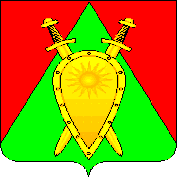 Администрация городского округа ЗАТО п. ГорныйП О С Т А Н О В Л Е Н И Е7 августа 2023 года									№ 229Об утверждении муниципальной программы «Развитие малого и среднего предпринимательства на территории городского округа ЗАТО п. Горный на 2024-2028 годы»В соответствии с Федеральным законом от 24.07.2007 года № 209-ФЗ «О развитии малого и среднего предпринимательства в Российской Федерации», с Федеральным законом «Об общих принципах организации местного самоуправления в Российской Федерации», статьями 8, 9, 36, 39 Устава городского округа ЗАТО п. Горный, администрация городского округа ЗАТО п. Горный п о с т а н о в л я е т:1.	Утвердить муниципальную программу «Развитие малого и среднего предпринимательства на территории городского округа ЗАТО п. Горный на 2024-2028 годы» согласно приложению.2.	Настоящее постановление вступает в силу с 1 января 2024 года.3.	Настоящее постановление опубликовать (обнародовать) на официальном сайте городского округа ЗАТО п. Горный https://gorniy.75.ru .Глава ЗАТО п. Горный						Т.В. КарнаухГлавный специалист администрации городского округа ЗАТО п. Горный_____________ Т.С. Липеева« ___ »___________2023 г.Главный специалист администрации городского округа ЗАТО п. Горный_____________ Д.М. Шишкин« ___ »___________2023 г.Приложение к постановлению администрации городского округа ЗАТО п. Горный от 7.08.2023 г. №229 ПАСПОРТмуниципальной программы «Развитие малого и среднего предпринимательства на территории городского округа ЗАТО              п. Горный на 2024-2028 годы»Муниципальная программа «Развитие малого и среднего предпринимательства на территории городского округа ЗАТО п. Горный на период 2024-2028 годы»1. Характеристика сферы деятельности.Развитие малого и среднего предпринимательства является важным условием функционирования рыночной экономики и одной из важных социально-экономических задач общегосударственного значения.Главной особенностью закрытого административно-территориального образования является зависимость жизнеспособности населения от функционирования градообразующего предприятия. Территория городского округа ЗАТО п. Горный, её социально-экономическое положение определяется деятельностью объектов Министерства обороны Российской Федерации, расположенных на его территории и являющихся градообразующим объектом.Специфика деятельности малого бизнеса в условиях ЗАТО проявляется в более низких темпах развития данного сектора экономики (по сравнению с общероссийским и областным уровнем), как по экономическим параметрам, так и по показателям занятости, что объясняется, в первую очередь, «закрытостью» городского образования. В структуре малого предпринимательства преобладают предприятия розничной торговли продовольственными и промышленными товарами.Несмотря на улучшение правовых и финансово-экономических условий для деятельности малого и среднего предпринимательства остаются проблемы, препятствующие его дальнейшему развитию:- недостаточное количество нежилых помещений для ведения предпринимательской деятельности;- отсутствие стартового капитала;- нехватка денежных оборотных средств;- сложность получения и высокая стоимость кредитных ресурсов;- неразвитость системы информационной поддержки.Преодоление существующих препятствий развитию малого и среднего предпринимательства в городском образовании возможно только на основе целенаправленной работы по созданию благоприятных условий для его развития путем оказания комплексной и адресной поддержки в различных направлениях.Основным инструментом реализации по поддержке малого и среднего предпринимательства на среднесрочную перспективу в муниципальном образовании является Программа «Развитие малого и среднего предпринимательства на территории городского округа ЗАТО п. Горный на 2024 – 2028 годы» (далее - Программа).Программа включает в себя комплекс мероприятий, направленных на создание благоприятных условий для дальнейшего развития малого и среднего предпринимательства в муниципальном образовании.Развитие малого и среднего предпринимательства способствует формированию местного товарного рынка и обеспечению самозанятости населения.Анализ факторов, влияющих на развитие предпринимательства, а также опыт реализации предыдущих программ развития малого и среднего предпринимательства в муниципальном образовании показывают, что существующие проблемы можно решить объединенными усилиями и согласованными действиями самих субъектов предпринимательства и органов местного самоуправления. Необходим комплексный и последовательный подход, который предполагает использование программно-целевых методов, обеспечивающих увязку реализации мероприятий по срокам, задачам, ресурсам, исполнителям, а также организацию процесса управления и контроля. В числе таких мероприятий:-предоставление информационной и консультационной поддержки субъектам малого и среднего предпринимательства; -предоставление иных форм поддержки субъектам малого и среднего предпринимательства городского округа ЗАТО п. Горный.2. Основные цели и задачи реализации программы.Основной целью программы является обеспечение благоприятных условий для развития субъектов малого и среднего предпринимательства на территории городского округа ЗАТО п. Горный.Основными задачами программы являются:– создание благоприятных правовых и экономических условий для развития малого и среднего предпринимательства;– совершенствование и реализация системы мер поддержки малого и среднего предпринимательства;– оказание информационной, консультационной и правовой поддержки субъектов малого и среднего предпринимательства;– пропаганда предпринимательства и формирование благоприятного мнения о деятельности малых форм хозяйствования.	3. Целевые показатели (индикаторы) программы.Целевые показатели (индикаторы) программы (приложение № 1): доля численности, занятых в малом и среднем предпринимательстве в общей численности занятых.4. Сроки и этапы реализации программы.Программа рассчитана на среднесрочный период с 2024 по 2028 годы.  Программа реализуется один этап.5. Основные мероприятия программы.Перечень основных мероприятий муниципальной подпрограммы представлен в приложении № 2.При ежегодном уточнении финансирования муниципальной подпрограммы перечень мероприятий может уточняться6. Ресурсное обеспечение программы.	Общий объем финансирования муниципальной подпрограммы представлен в приложении № 3.Объем финансирования для реализации муниципальной подпрограммы за счет средств бюджета городского округа ЗАТО п. Горный носит прогнозный характер, соответствующий муниципальному уровню обеспечения финансирования муниципальной подпрограммы, и подлежит уточнению при утверждении расходов на реализацию муниципальной подпрограммы в рамках решения Думы городского округа ЗАТО п. Горный о бюджете городского округа ЗАТО п. Горный на очередной финансовый год и плановый период, а также при внесении в него изменений в течение финансового года.7. Конечные результаты и оценка эффективности программы.Успешное выполнение мероприятий программы будет способствовать: увеличению числа субъектов малого предпринимательства; увеличению численности занятых в сфере малого предпринимательства  в 2028 году по отношению к 2023 году на 10%; увеличению финансовых поступлений через налоговые платежи от субъектов малого и среднего предпринимательства в бюджет городского округа ЗАТО п. Горный; снижению отрицательного влияния кризисных явлений на деятельность субъектов малого и среднего предпринимательства и стабилизации сложившейся экономической ситуации на территории городского округа ЗАТО п. Горный; развитию и укреплению положительных тенденций по взаимодействию органов местного самоуправления и субъектов малого и среднего предпринимательства;Реализация данной Программы позволит сформировать благоприятную среду (правовую, экономическую, организационную), обеспечивающую устойчивую деятельность малого и среднего предпринимательства в муниципальном образовании.Приложение № 1
к муниципальной программе «Развитие малого и среднего предпринимательства на территории городского округа ЗАТО п . Горный на 2024 – 2028 годы»Сведения о составе и значениях целевых показателей (индикаторов) муниципальной программыПриложение № 2
к муниципальной программе «Развитие малого и среднего предпринимательства на территории городского округа ЗАТО п . Горный на 2024 – 2028 годы»Перечень основных мероприятий программы.Приложение № 3
к муниципальной программе «Развитие малого и среднего предпринимательства на территории городского округа ЗАТО п . Горный на 2024 – 2028 годы»Ресурсное обеспечение реализации муниципальной программыПриложение № 4
к муниципальной программе «Развитие малого и среднего предпринимательства на территории городского округа ЗАТО п . Горный на 2024 – 2028 годы»Прогнозная (справочная) оценка ресурсного обеспечения реализации муниципальной программы за счет всех источников финансирования.Наименование муниципальной программыМуниципальная программа «Развитие малого и среднего предпринимательства на территории городского округа ЗАТО п. Горный на 2024-2028 годы» (далее – Программа).ПодпрограммыОтсутствуютКоординаторАдминистрация городского округа ЗАТО п. ГорныйОтветственный исполнительГлавный специалист администрации городского округа ЗАТО п. ГорныйСоисполнителиЖилищный отдел администрации городского круга ЗАТО п. Горный;МКУ «ЦБО и МТО» городского округа ЗАТО п. Горный;Совет предпринимателей городского округа ЗАТО п. Горный.ЦельОсновной целью программы является обеспечение благоприятных условий для развития субъектов малого и среднего предпринимательства на территории городского округа ЗАТО п. Горный.Задачи программы создание благоприятных условий для повышения темпов развития субъектов малого и среднего предпринимательства; оказание информационной, консультационной и правовой поддержки субъектов малого и среднего предпринимательства;Сроки и этапы реализации программыСрок реализации – 2024-2028 годы. Программа реализуется в один этап.Ресурсное обеспечение за счет средств бюджета муниципального района ( городского округа)Потребность в финансовых затратах на выполнение мероприятий подпрограммы за счет средств бюджета городского округа ЗАТО п. Горный составляет всего: 1500 000,00 рублей в т.ч. по годам:2024 – 300 000,00 рублей;2025 – 300 000,00 рублей;2026 – 300 000,00 рублей;2027 – 300 000,00 рублей;2028 – 300 000,00 рублей.Ожидаемые конечные результаты, оценка планируемой эффективностиУспешное выполнение мероприятий программы будет способствовать: созданию благоприятных условий для развития субъектов малого и среднего предпринимательства на территории городского округа ЗАТО п. Горный; увеличению численности граждан, занятых в сфере малого и среднего предпринимательства;          развитию и укреплению положительных тенденций по взаимодействию органов местного самоуправления и субъектов малого и среднего предпринимательства.№ п/пНаименование целевого показателя (индикатора)Единица измеренияЗначения целевых показателей (индикаторов)Значения целевых показателей (индикаторов)Значения целевых показателей (индикаторов)Значения целевых показателей (индикаторов)Значения целевых показателей (индикаторов)Значения целевых показателей (индикаторов)№ п/пНаименование целевого показателя (индикатора)Единица измеренияотчетный (базовый) год 202320242025202620272028№ п/пНаименование целевого показателя (индикатора)Единица измеренияотчетпрогнозпрогнозпрогнозпрогнозпрогноз1.2Доля численности занятых в малом и среднем предпринимательстве в общей численности занятых% 0246810№ п/пНаименование мероприятияОтветственный исполнительСрок выполненияОжидаемый результат12345Организационные мероприятияОрганизационные мероприятияОрганизационные мероприятияОрганизационные мероприятияОрганизационные мероприятия1.Организация работы Совета предпринимателей городского округа ЗАТО п. ГорныйРуководитель администрации городского округа ЗАТО п. Горный, главный специалист администрации городского округа ЗАТО п. Горный2024 – 2028 годыПравовое обеспечение поддержки малого и среднего предпринимательства2.Ведение реестра субъектов малого и среднего предпринимательства – получателей поддержки, оказываемой администрацией городского округа ЗАТО п. ГорныйГлавный специалист администрации городского округа ЗАТО п. Горный2024 – 2028 годы3.Обеспечение работы общественной приемной при Совете предпринимателей городского округа ЗАТО п. ГорныйРуководитель администрации городского округа ЗАТО п. Горный, главный специалист администрации городского округа ЗАТО п. Горный2024 – 2028 годыПравовое обеспечение поддержки малого и среднего предпринимательстваИнформационно-консультационные мероприятияИнформационно-консультационные мероприятияИнформационно-консультационные мероприятияИнформационно-консультационные мероприятияИнформационно-консультационные мероприятия4.Размещение информации по малому бизнесу городского округа ЗАТО п. Горный на портале органов исполнительной власти http://www.e-zab.ru/, в разделе «Местное самоуправление», на сайте «Муниципальное образование «ЗАТО п. Гоный» в разделе новостейГлавный специалист администрации городского округа ЗАТО п. Горный2024 – 2028 годыРазвитие информационной обеспеченности субъектов малого и среднего предпринимательства5.Оказание юридической помощи при обращении в судебные инстанции, в спорных ситуациях с ресурсоснабжающими и иными организациямиГлавный специалист жилищного отдела администрации городского округа ЗАТО п. Горный, главный специалист администрации городского округа ЗАТО п. Горный2024 – 2028 годыРазвитие информационно – правовой обеспеченности субъектов малого и среднего предпринимателдьстваМероприятия по имущественной поддержкеМероприятия по имущественной поддержкеМероприятия по имущественной поддержкеМероприятия по имущественной поддержкеМероприятия по имущественной поддержке6.Формирование и обоснование доступных баз данных по аренде свободного и подлежащего приватизации муниципального имущества и размещение на портале органов исполнительной власти http://www.e-zab.ru/, http://www.e-zab.ru/, в разделе «Местное самоуправление», на сайте «Муниципальное образование «ЗАТО п. Гоный» в разделе новостейМКУ «ЦБО и МТО» городского округа ЗАТО п. Горный2024 – 2028 годыОказание имущественной поддержки субъектам малого и среднего предпринимательства7.Формирование и ведение реестра муниципальной собственности, переданной в аренду субъектам малого и среднего предпринимательстваМКУ «ЦБО и МТО» городского округа ЗАТО п. Горный2024 – 2028 годыОказание имущественной поддержки субъектам малого и среднего предпринимательства8.Формирование перечня муниципального имущества, предназначенного для предоставления в пользование на долгосрочной основе (в том числе по льготным ставкам арендной платы) субъектам малого и среднего предпринимательства, занимающихся социально – значимыми видами деятельности. Заключение долгосрочных договоров аренды.МКУ «ЦБО и МТО» городского округа ЗАТО п. Горный2024 – 2028 годыОказание имущественной поддержки субъектам малого и среднего предпринимательства9.Чествование представителей субъектов малого и среднего предпринимательства ко Дню российского предпринимательстваАдминистрация городского округа ЗАТО п. ГорныйЕжегодно с 2024 годаПовышение престижа предпринимательской деятельности, распространение опыта успешно работающих и вносящих вклад в развитие экономики района предпринимательских структур№ п/пНаименование мероприятияРесурсное обеспечение программы, рублейРесурсное обеспечение программы, рублейРесурсное обеспечение программы, рублейРесурсное обеспечение программы, рублейРесурсное обеспечение программы, рублейРесурсное обеспечение программы, рублейПримечание№ п/пНаименование мероприятияВсегоВ том числе по годамВ том числе по годамВ том числе по годамВ том числе по годамВ том числе по годамПримечание№ п/пНаименование мероприятияВсего20242025202620272028Примечание123456789Организационные мероприятияОрганизационные мероприятияОрганизационные мероприятияОрганизационные мероприятияОрганизационные мероприятияОрганизационные мероприятияОрганизационные мероприятияОрганизационные мероприятияОрганизационные мероприятия1.Организация работы Совета предпринимателей городского округа ЗАТО п. Горный0,000,000,000,000,000,00Беззатратное2.Ведение реестра субъектов малого и среднего предпринимательства – получателей поддержки, оказываемой администрацией городского округа ЗАТО п. Горный0,000,000,000,000,000,00Беззатратное3.Обеспечение работы общественной приемной при Совете предпринимателей городского округа ЗАТО п. Горный0,000,000,000,000,000,00БеззатратноеИнформационно-консультационные мероприятияИнформационно-консультационные мероприятияИнформационно-консультационные мероприятияИнформационно-консультационные мероприятияИнформационно-консультационные мероприятияИнформационно-консультационные мероприятияИнформационно-консультационные мероприятияИнформационно-консультационные мероприятияИнформационно-консультационные мероприятия4.Размещение информации по малому бизнесу городского округа ЗАТО п. Горный на портале органов исполнительной власти http://www.e-zab.ru/, в разделе «Местное самоуправление», на сайте «Муниципальное образование «ЗАТО п. Гоный» в разделе новостей0,000,000,000, 000, 000, 00Беззатратное5.Оказание юридической помощи при обращении в судебные инстанции, в спорных ситуациях с ресурсоснабжающими и иными организациями0,000, 000, 000, 000, 000,00БеззатратноеМероприятия по имущественной поддержкеМероприятия по имущественной поддержкеМероприятия по имущественной поддержкеМероприятия по имущественной поддержкеМероприятия по имущественной поддержкеМероприятия по имущественной поддержкеМероприятия по имущественной поддержкеМероприятия по имущественной поддержкеМероприятия по имущественной поддержке6.Формирование и обоснование доступных баз данных по аренде свободного и подлежащего приватизации муниципального имущества и размещение на портале органов исполнительной власти http://www.e-zab.ru/, http://www.e-zab.ru/, в разделе «Местное самоуправление», на сайте «Муниципальное образование «ЗАТО п. Гоный» в разделе новостей0,000,000,000,000,000,00Беззатратное7.Формирование и ведение реестра муниципальной собственности, переданной в аренду субъектам малого и среднего предпринимательства0,000,000,000,000,000,00Беззатратное8.Формирование перечня муниципального имущества, предназначенного для предоставления в пользование на долгосрочной основе (в том числе по льготным ставкам арендной платы) субъектам малого и среднего предпринимательства, занимающихся социально – значимыми видами деятельности. Заключение долгосрочных договоров аренды.0,000,000,000,000,000,00Беззатратное9.Чествование представителей субъектов малого и среднего предпринимательства ко Дню российского предпринимательства1 500 000,00300 000,00300 000,00300 000,00300 000,00300 000,00Наименование муниципальной программы, подпрограммыИсточник финансированияОценка расходов, рублейОценка расходов, рублейОценка расходов, рублейОценка расходов, рублейОценка расходов, рублейОценка расходов, рублейНаименование муниципальной программы, подпрограммыИсточник финансированияИтого 2024 год2025 год2026 год2027 год2028 год«Развитие малого и среднего предпринимательства на территории городского округа ЗАТО п. Горный на 2024 – 2028 годы»Всего1 500 000,00300 000,00300 000,00300 000,00300 000,00300 000,00«Развитие малого и среднего предпринимательства на территории городского округа ЗАТО п. Горный на 2024 – 2028 годы»бюджет городского округа1 500 000,00300 000,00300 000,00300 000,00300 000,00300 000,00«Развитие малого и среднего предпринимательства на территории городского округа ЗАТО п. Горный на 2024 – 2028 годы»в том числе:«Развитие малого и среднего предпринимательства на территории городского округа ЗАТО п. Горный на 2024 – 2028 годы»собственные средства бюджета городского округа1 500 000,00300 000,00300 000,00300 000,00300 000,00300 000,00«Развитие малого и среднего предпринимательства на территории городского округа ЗАТО п. Горный на 2024 – 2028 годы»субсидии из бюджета субъекта Российской Федерации«Развитие малого и среднего предпринимательства на территории городского округа ЗАТО п. Горный на 2024 – 2028 годы»субвенции из бюджета субъекта Российской Федерации«Развитие малого и среднего предпринимательства на территории городского округа ЗАТО п. Горный на 2024 – 2028 годы»иные межбюджетные трансферты из бюджета субъекта Российской Федерации, имеющие целевое назначение«Развитие малого и среднего предпринимательства на территории городского округа ЗАТО п. Горный на 2024 – 2028 годы»иные межбюджетные трансферты из бюджета субъекта Российской Федерации, имеющие целевое назначение«Развитие малого и среднего предпринимательства на территории городского округа ЗАТО п. Горный на 2024 – 2028 годы»средства бюджета субъекта Российской Федерации, планируемые к привлечению«Развитие малого и среднего предпринимательства на территории городского округа ЗАТО п. Горный на 2024 – 2028 годы»иные источники